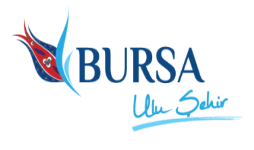 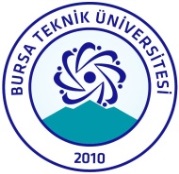                         T.C.                                        BURSA TEKNİK ÜNİVERSİTESİ                    İNSAN VE TOPLUM BİLİMLERİ FAKÜLTESİİNSAN VE TOPLUM BİLİMLERİ FAKÜLTESİ DEKANLIĞINAFakültenizde …………………………………......... olarak görev yapmaktayım. Emeklilik hizmet süresini doldurduğumdan kendi isteğimle ...../....../20.... tarihi itibariyle emekliye ayrılmak istiyorum.Gereğini arz ederim.                                                                                                                   ..../..../20...    Adı ve Soyadı    :     Unvanı	  :    Sicil No 	  :     İmza	  :EKLERNüfus cüzdan fotokopisiFotoğraf	(5 adet)İkametgah adresi ve telefonu :Maaş alacağı Banka Şubesi :Not: 1- Aylığımı aydan aya almak istiyorum. 		Evet ( ) Hayır ( ) 2- Aylığımı üç aydan üç aya almak istiyorum. 	Evet ( ) Hayır ( )Emeklilik Başvuru DilekçesiForm Revizyon Tarihi: 11.04.2018Form No:P-3